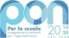 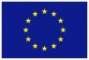 CNP: 13.1.2A-FESRPON-CA-2021-331CUP: D49J21009840006All’ALBO on lineOggetto: AVVISO DI SELEZIONE RIVOLTO AL PERSONALE ESTERNO per ilreclutamento della figura professionale di COLLAUDATORE per l’attuazione delle azioni riferite ai Fondi Strutturali Europei – Programma Operativo Nazionale “Per la scuola, competenze e ambienti Fondi Strutturali Europei – Programma Operativo Nazionale ““Per la scuola, competenze e ambienti per l’apprendimento” 2014-2020. Asse II - Infrastrutture per l’istruzione – Fondo Europeo di Sviluppo Regionale (FESR) – REACT EU.Asse V – Priorità d’investimento: 13i – (FESR) “Promuovere il superamento degli effetti della crisi nel contesto della pandemia di COVID-19 e delle sue conseguenze sociali e preparare una ripresa verde, digitale e resiliente dell’economia” – Obiettivo specifico 13.1: Facilitare una ripresa verde, digitale e resiliente dell'economia – Azione 13.1.1 “Cablaggio strutturato e sicuro all’interno degli edifici scolastici”– Avviso pubblico prot.n. 20480 del 20/07/2021 per la realizzazione di reti locali, cablate e wireless, nelle scuole.FESR-PON 13.1.1AFESRPON-CA-2021-38 CUP D49J21007720006	IL DIRIGENTE SCOLASTICOammnistrativi e ss.mm.ii.;VISTA la legge 15 marzo 1997 n. 59, concernente “Delega al Governo per il conferimento di funzioni e compiti alle regioni ed enti locali, per la riforma della Pubblica Amministrazione e per la semplificazione amministrativa";VISTO il DPR 275/99, concernente norme in materia di autonomia delle istituzioni scolastiche;VISTO il D. Lgs. 30 marzo 2001, n. 165, recante "Norme generali sull'ordinamento del lavoro alle dipendenze della Amministrazioni Pubbliche" e ss.mm.ii.;VISTA la circolare della Funzione Pubblica n.2/2008;VISTA la circolare n° 2 del 2 febbraio 2009 del Ministero del Lavoro, che regolamenta i compensi, gli aspetti fiscali e contributivi per gli incarichi ed impieghi nella P.A.;VISTO il D. Lgs. 33/2013 e successive modifiche e integrazioni;VISTI i Regolamenti (UE) n. 1303/2013 recanti disposizioni comuni sui Fondi strutturali e di investimento europei, il Regolamento (UE) n. 1301/2013 relativo al Fondo Europeo di Sviluppo Regionale (FESR) e il Regolamento (UE) n. 1304/2013 relativo al Fondo Sociale Europeo (FSE);VISTO il PON - Programma Operativo Nazionale 2014IT05M2OP001 “Per la scuola – competenze e ambienti per l’apprendimento” approvato con Decisione C (2014) n. 9952, del 17 dicembre 2014 della Commissione Europea;VISTE le linee guida dell’autorità di gestione P.O.N. di cui alla nota MIUR 1588 DEL 13.01.2016 recanti indicazioni in merito all’affidamento dei contratti pubblici di servizi e forniture al di sotto della soglia comunitaria;VISTO il PON - Programma Operativo Nazionale 2014IT05M2OP001 “Per la scuola – competenze e ambienti per l’apprendimento” approvato con Decisione C (2014) n. 9952, del 17 dicembre 2014 della Commissione Europea;VISTO il D.I. 28 agosto 2018 n. 129, “Regolamento recante istruzioni generali sulla gestione amministrativo-contabile delle istituzioni scolastiche, ai sensi dell’articolo 1, comma 143, della legge 13 luglio 2015, n. 1";VISTE le disposizioni ed istruzioni per l’attuazione delle iniziative cofinanziate dal FSE e dal FESR 2014-2020;VISTO il regolamento (UE) n. 2020/2221 del Parlamento europeo e del Consiglio del 23 dicembre 2020 che modifica il regolamento (UE) n. 1303/2013 per quanto riguarda le risorse aggiuntive e le modalità di attuazione per fornire assistenza allo scopo di promuovere il superamento degli effetti della crisi nel contesto della pandemia di COVID-19 e delle sue conseguenze sociali e preparare una ripresa verde, digitale e resiliente dell’economia (React-EU); VISTO il regolamento (UE) n. 2021/241 del Parlamento europeo e del Consiglio del 12 febbraio 2021 che istituisce il dispositivo per la ripresa e la resilienza; VISTO il Regolamento (Ue) 2021/1058 Del Parlamento Europeo e del Consiglio del 24 giugno 2021 relativo al Fondo europeo di sviluppo regionale e al Fondo di coesione;VISTE le disposizioni e le istruzioni per l’attuazione delle iniziative cofinanziate dai Fondi Strutturali Europei 2014 – 2020” (prot. n. 1498 del 9 febbraio 2018) e successive integrazioni e modificazioni, pubblicate sul sito del Ministero dell’istruzione, nell’area dedicata al PON “Per la Scuola” http://www.istruzione.it/pon/ponkit_disposizioni.html, nonché ai manuali operativi presenti nel sistema informativo GPU – SIF;VISTO l’Avviso pubblico prot. n. 20480 del 20 luglio 2021 - Fondi Strutturali Europei – Programma Operativo Nazionale “Per la scuola, competenze e ambienti per l’apprendimento” 2014-2020 - Fondo europeo di sviluppo regionale (FESR) – REACT EU - Asse V – Priorità d’investimento: 13i – (FESR) Azione 13.1.1 “Cablaggio strutturato e sicuro all’interno degli edifici scolastici”;VISTO il Decreto di assunzione in Bilancio;VISTE le istruzioni per l'affidamento di incarichi individuali – Quaderno 3 del Ministero dell’Istruzione;VISTA la nota MIUR 0034815 del 02.08.2017;VISTE le delibere del Collegio dei docenti e del Consiglio di Istituto di adesione al progetto;VISTA la propria determina di assenza professionalità interne prot. N. 5438  del 30-06-2022;PRESO ATTO della necessità di individuare un COLLAUDATORE  esterno, relativamente al progetto PON FESR dell’Azione 13.1.1 “Cablaggio strutturato e sicuro all’interno degli edifici scolastici”;VISTA la determina a contrarre prot. n 5672 del 21.07.202EMANAil presente avviso mediante procedura comparativa per il reclutamento di n. 1 esperto esterno a cui affidare l’incarico di Collaudatore.Art. 1 Compiti del collaudatoresvolgere un sopralluogo dei locali destinati ad accogliere le apparecchiature tecnologiche previste dal progetto e un accurato esame dei beni acquistati;collaborare con il D.S. e il D.S.G.A per verificare la corrispondenza dei beni acquistati e degli adeguamenti tecnici eseguiti rispetto al progetto stilato dall’Istituto e dal progettista;ad avvenuta consegna, provvedere al collaudo della fornitura, anche in tempi diversi, secondo la tempistica stabilita dal Dirigente scolastico;collaborare con il D. S., con il DSGA e con il Progettista (DS) per tutte le esigenze che dovessero sorgere per la corretta e completa realizzazione del piano, partecipando alle riunioni necessarie per un buon andamento delle attività riferite al piano FESR;verificare di concerto e in contradditorio con il delegato della/e ditta/e appaltatrice/i il corretto funzionamento di tutte le attrezzature, la corrispondenza tra le caratteristiche del materiale acquistato e quello della corrispondente scheda tecnica predisposta in fase di progettazione;redigere i verbali di collaudo dei singoli lotti, il verbale di collaudo finale e degli adeguamentiverificati, con relativa registrazione delle ore prestate in apposito time sheet;verificare l’esistenza delle licenze d’uso dei software installati, ove previsti;verificare l’esistenza dei manuali d’uso per le attrezzature;coordinarsi con l’ufficio addetto per le procedure relative all’inventario dei beni acquistati.Art. 2- Requisiti per la partecipazione e criteri per la selezionePossono partecipare alla selezione Esperti  in possesso Laurea in Ingegneria, o altra laurea che consenta l’iscrizione all’ordine degli ingegneri, iscritti all’Ordine degli Ingegneri e/o in possesso del Diploma di Perito Industriale ad indirizzo INFORMATICO iscritti all’ordine dei Periti Industriali e dei Periti Industriali laureati con specializzazione INFORMATICA.Si richiedono:Esperienza dimostrabile con incarichi di progettazione di RETI LAN/WLAN;Esperienza progettazione di misure sistemistiche, in ordine a misure di sicurezza dei dati personali, (misure minime di sicurezza informatica previste dalla circolare AGID n. 2/2017 del 18/04/2017) e relativo trattamento ai sensi del Regolamento UE 2016/679;Esperienza di progettazione di laboratori informatici e professionali innovativi, di supporto alla didattica;Conoscenza della piattaforma PON GPU e SIF 2020 – Gestione degli Interventi, per la gestione dei PON FESR e per l’inserimento dei documenti di competenza;Esperienza/conoscenza del MePA e delle procedure della piattaforma di e-procurement CONSIP o di altre piattaforme equivalenti;Conoscenza della organizzazione e legislazione scolastica;Conoscenza della normativa sugli appalti pubblici (D.Lgs 50/2016 e ss.mm.ii e sulla regolamentazione degli appalti delle istituzioni scolastiche (D.I. 129/2018);Tali requisiti si devono evincere dal curriculum vitae.Ulteriori seguenti requisiti essenziali: Essere in possesso della cittadinanza italiana o di uno degli Stati membri dell’Unione Europea; Godere dei diritti civili e politici; Non aver riportato condanne penali e non essere destinatario di provvedimenti che riguardano l’applicazione delle misure di prevenzione, di decisioni civili e di provvedimenti amministrativi iscritti nel casellario giudiziale; Non essere stato/a destituito/a da pubblici impieghi; Non trovarsi in nessuna delle situazioni di inconvertibilità e/o incompatibilità previste dal D.lgs. n. 39/2013; Non trovarsi in situazione di conflitto di interessi anche a livello potenziale intendendosi per tale, quello astrattamente configurato dall’art. 7 del D.P.R. n. 62/2013. Aver preso visione dell’Avviso e di approvarne senza riserva ogni contenuto; Il possesso dei predetti requisiti di accesso ed essenziali dovrà essere autocertificato mediante dichiarazione resa ai sensi del D.P.R. n. 445/2000 e successive modifiche, con riserva da parte di questa amministrazione di controlli, anche a campione.Art. 3 Modalità presentazione delle domande e scadenzaGli interessati dovranno far pervenire la domanda di partecipazione, utilizzando l’allegato A, corredata di curriculum in formato europeo Europass, a mezzo posta elettronica certificata (naic8fy007@pec.istruzione.it) entro e non oltre le ore 12.00 del 06/08/2022 tramite il modello di disponibilità allegato. Non saranno in alcun modo accettate le domande inviate dopo la scadenza su menzionata. La domanda dovrà riportare la dicitura “Domanda di partecipazione alla selezione di Collaudatore avvikso  esterno  reti cablate” e dovrà essere indirizzata al Dirigente scolastico dell’Istituto Comprensivo Leopardi di Torre Annunziata (NA).Art.4  Selezione delle domandeLa selezione delle domande verrà effettuata  dal Dirigente scolastico che provvederà a comparare i Curricula  secondo i criteri qui di seguito indicati:L'esame delle candidature sarà a cura della Dirigente scolastica. I curricula pervenuti saranno comparati secondo le tabelle di valutazione riportate all’art. 4.Al termine della selezione le graduatorie di merito verranno pubblicate all’Albo on line del sito dell’Istituzione scolastica per 5 giorni, trascorsi i quali diventeranno definitive.L’incarico sarà attribuito anche in presenza di un solo curriculum rispondente alle esigenze progettuali.Nel caso di parità di punteggio, tra candidati interni, verrà selezionato il candidato più giovane di età e in caso di ulteriore parità si procederà per sorteggio.Nel caso di mancanza o carenza di requisiti, delle candidature interne, si procederà ad esaminare le candidature esterne. A parità di punteggio verrà selezionato il candidato più giovane di età. In caso di ulteriore parità si procederà per sorteggio.In caso di rinuncia, da comunicare immediatamente alla scuola per iscritto, alla nomina di esperto COLLAUDATORE, si procederà al regolare scorrimento della graduatoria.L’esperto individuato dovrà poi rendersi disponibile per un incontro preliminare con la Dirigente scolastica presso l’Istituzione scolastica.Inoltre l’Istituto si riserva la facoltà di richiedere gli originali dei titoli e degli attestati professionali dichiarati.L’attribuzione dell’incarico avverrà tramite contratto ad personam secondo la normativa vigente. Gli aspiranti dipendenti di altre amministrazioni o Istituzioni scolastiche dovranno essere autorizzati dal proprio Dirigente e la stipula del contratto sarà subordinata solo al rilascio di detta autorizzazione (Art. n. 53 del  D.lgs.  165/01).Nel caso di esperti esterni, alla istituzione scolastica, l’attribuzione dell’incarico di COLLAUDATORE avverrà tramite la stipula di contratto di prestazione d’opera occasionale, ai sensi dell’articolo 2222 e successivi del Codice Civile. La durata dell’incarico sarà determinata in relazione a tutte le operazioni previste dall’incarico e per la durata necessaria alla conclusione e alla rendicontazione del progetto..Art. 5 Compenso previsto e durata dell’incaricoPer l’incarico di collaudatore è previsto un compenso massimo di 537,82 euro omnicomprensividi qualunque onere o contributo a carico dello Stato.Il compenso orario sarà pari ad  € 70,00 omnicomprensivo per il personale esterno e sarà corrisposto in base dell’effettiva erogazione dei fondi comunitari e della disponibilità degli accreditamenti, disposti dagli Enti deputati. Pertanto nessuna responsabilità, in merito ad eventuali ritardi nei pagamenti, indipendenti dalla volontà dell’Istituzione scolastica, potrà essere attribuita alla medesima. Sulla liquidazione della prestazione resa saranno applicate le ritenute fiscali e o previdenziali e assistenziali   nella misura prevista dalle vigenti disposizioni di legge; non daranno luogo ad alcun trattamento previdenziale o assistenziale, né a trattamento di fine rapporto. L’esperto inoltre dovrà provvedere in proprio alle eventuali coperture assicurative per infortuni e responsabilità civile.Le ore prestate in dipendenza del presente incarico dovranno essere registrate ed evincibili da idonea documentazione (verbali/registri presenze, ecc).Il compenso verrà erogato al termine delle attività e a seguito della ricezione dei fondi da parte dell’Istituzione Scolastica.Art. 6 Responsabile del procedimentoIl Responsabile del Procedimento è il Dirigente Scolastico dott.ssa d’Urzo AntonellaArt. 7 Informativa privacyAi sensi del DGPR UE 2016/679 i dati raccolti saranno trattati per le finalità connesseall’espletamento dei corsi. Il responsabile del trattamento dei dati è il Dirigente Scolastico d’Urzo Antonella.Art. 8 Modalitá di diffusioneIl presente Avviso e le relative graduatorie (provvisoria e definitiva) verranno affisse all’Albo dell’Istituto e pubblicizzati sul sito web dell’istituto (www.comprensivoleopardi.edu.it), sezioni Albo on Line e Amministrazione Trasparente (sottosezione Bandi di gara e contratti) nonché nell’area dedicata ai PON.Art. 9 Disposizioni finaliPer quanto non espressamente indicato valgono le disposizioni ministeriali indicate nelle Linee Guida predisposte dall’Adg (Autorità di gestione).In allegato:Allegato A – Istanza di partecipazione Allegati B – Scheda di valutazione titoliAllegato C – Dichiarazione di insussistenza di cause di incompatibilitàIl Responsabile Unico del Procedimento IL DIRIGENTE SCOLASTICOdott.ssa Antonella d’Urzo Documento firmato digitalmente aisensi del CAD dell’Amministrazione digitale e norme ad esso connesseCRITERIPUNTEGGIOPossesso di titolo di studio:1- Laurea specialistica o quinquennale2- Laurea triennalep. 10p. 5Diploma di specializzazione, corsi di perfezionamento, master, di durata non inferiore ad un anno accademico, nell’ambito della disciplina/attività richiesta.p. 2 per ogni titolo (max 6 punti)I titoli biennali saranno valutati 4 punti ciascuno (max 12 punti)Certificazione informatica (ECDL Core level; ECDL Advanced; Microsoft Office Specialist; E I PA S S , AICA – CISCO – MICROSOFT – PEKIT )p. 1 per ogni titolo (max 5 punti)Esperienze di progettazione e/o collaudo di reti informatiche nell’ambito di PON FESRp. 3	per ogni esperienza/competenza(max. 15 punti)Esperienze/competenze di progettazione e/o collaudo di di reti informatiche presso altri enti o privatip.1 per	ogni esperienza/competenza (max. 3 punti)Precedenti rapporti di collaborazioni con istituzioni scolastiche nell’ambito di progetti PON/FESR (escluse quelle diprogettazione e/o collaudo)p. 1 per ogni collaborazione (max 3 punti)